Администрация головинского сельского поселенияЯрославской области  Угличского муниципального районаПОСТАНОВЛЕНИЕ  АДМИНИСТРАЦИИ ГОЛОВИНСКОГО СЕЛЬСКОГО ПОСЕЛЕНИЯот  05.02.2020 № 20Об утверждении Схемы расположения земельных участков на кадастровом плане территории В соответствии со статьями 11.4, 11.10, 39.2 Земельного кодекса Российской Федерации,  статьей 3.3 Федерального закона от 25.10.2001 №137-ФЗ «О введении в действие Земельного кодекса Российской Федерации» Администрация Головинского сельского поселенияПОСТАНОВЛЯЕТ:1. Утвердить прилагаемую к настоящему постановлению Схему расположения земельного участка категории земель населенных пунктов с условным номером  76:16:000000:ЗУ1 - общей площадью 89638 кв.м., расположенного по адресу: Ярославская область, Угличский район, Головинское сельское поселение, с. Прилуки, с разрешенным использованием – для обслуживания автомобильной дороги общего пользования местного значения, на кадастровом плане территории, образуемого для обслуживания автомобильной дороги общего пользования с. Прилуки с кадастровым номером 76:16:000000:1198.2. Направить в Управление Федеральной службы государственной регистрации, кадастра и картографии по Ярославской области постановление с приложением Схемы расположения земельных участков на кадастровом плане территории, в том числе с использованием единой системы межведомственного электронного взаимодействия и подключаемых к ней региональных систем межведомственного электронного взаимодействия.3. Настоящее постановление вступает в силу с момента подписания.Глава поселения								Т.Н.МалофееваУтверждена Постановлением Администрации Головинского сельского поселенияот  05.02.2020 № 20Схема расположения земельного участка на кадастровом плане территорииСхема расположения земельного участка или земельных
участков на кадастровом плане территорииСхема расположения земельного участка или земельных
участков на кадастровом плане территорииСхема расположения земельного участка или земельных
участков на кадастровом плане территорииСхема расположения земельного участка или земельных
участков на кадастровом плане территорииСхема расположения земельного участка или земельных
участков на кадастровом плане территорииСхема расположения земельного участка или земельных
участков на кадастровом плане территорииСхема расположения земельного участка или земельных
участков на кадастровом плане территорииУсловный номер земельного участкаУсловный номер земельного участкаУсловный номер земельного участка76:16:00000076:16:00000076:16:000000Площадь земельного участкаПлощадь земельного участка89 63889 63889 638м²м²Обозначение характерныхКоординаты, мКоординаты, мКоординаты, мКоординаты, мКоординаты, мКоординаты, мточек границXXXYYY:ЗУ1(1):ЗУ1(1):ЗУ1(1):ЗУ1(1):ЗУ1(1):ЗУ1(1):ЗУ1(1)12223331346 674,91346 674,91346 674,911 220 999,831 220 999,831 220 999,832346 672,32346 672,32346 672,321 220 942,511 220 942,511 220 942,513346 640,47346 640,47346 640,471 220 910,091 220 910,091 220 910,094346 636,25346 636,25346 636,251 220 880,051 220 880,051 220 880,055346 659,85346 659,85346 659,851 220 843,631 220 843,631 220 843,636346 697,51346 697,51346 697,511 220 767,871 220 767,871 220 767,877346 708,01346 708,01346 708,011 220 732,471 220 732,471 220 732,478346 701,09346 701,09346 701,091 220 721,281 220 721,281 220 721,289346 698,60346 698,60346 698,601 220 725,411 220 725,411 220 725,4110346 687,50346 687,50346 687,501 220 763,441 220 763,441 220 763,4411346 650,50346 650,50346 650,501 220 837,951 220 837,951 220 837,9512346 625,73346 625,73346 625,731 220 876,181 220 876,181 220 876,1813346 605,05346 605,05346 605,051 220 880,511 220 880,511 220 880,5114346 609,85346 609,85346 609,851 220 890,681 220 890,681 220 890,6815346 622,74346 622,74346 622,741 220 887,981 220 887,981 220 887,9816346 627,49346 627,49346 627,491 220 917,311 220 917,311 220 917,3117346 658,68346 658,68346 658,681 220 948,791 220 948,791 220 948,7918346 659,47346 659,47346 659,471 220 969,361 220 969,361 220 969,3619346 665,11346 665,11346 665,111 220 973,821 220 973,821 220 973,8220346 658,98346 658,98346 658,981 220 999,221 220 999,221 220 999,2221346 649,88346 649,88346 649,881 221 036,821 221 036,821 221 036,8222346 638,35346 638,35346 638,351 221 060,131 221 060,131 221 060,1323346 609,00346 609,00346 609,001 221 108,011 221 108,011 221 108,0124346 591,61346 591,61346 591,611 221 141,431 221 141,431 221 141,4325346 580,53346 580,53346 580,531 221 162,721 221 162,721 221 162,7226346 514,87346 514,87346 514,871 221 197,951 221 197,951 221 197,9527346 509,72346 509,72346 509,721 221 176,311 221 176,311 221 176,3128346 506,16346 506,16346 506,161 221 161,331 221 161,331 221 161,3329346 481,57346 481,57346 481,571 221 172,471 221 172,471 221 172,4730346 391,11346 391,11346 391,111 221 213,461 221 213,461 221 213,4631346 326,41346 326,41346 326,411 221 242,771 221 242,771 221 242,7732346 327,52346 327,52346 327,521 221 246,651 221 246,651 221 246,6533346 328,64346 328,64346 328,641 221 250,541 221 250,541 221 250,5434346 486,24346 486,24346 486,241 221 179,141 221 179,141 221 179,1435346 502,65346 502,65346 502,651 221 171,701 221 171,701 221 171,7036346 508,77346 508,77346 508,771 221 197,461 221 197,461 221 197,4637346 514,49346 514,49346 514,491 221 221,501 221 221,501 221 221,5038346 520,10346 520,10346 520,101 221 245,111 221 245,111 221 245,1139346 525,75346 525,75346 525,751 221 268,881 221 268,881 221 268,8840346 531,44346 531,44346 531,441 221 292,811 221 292,811 221 292,8141346 537,78346 537,78346 537,781 221 319,491 221 319,491 221 319,4942346 542,61346 542,61346 542,611 221 314,641 221 314,641 221 314,6443346 526,00346 526,00346 526,001 221 244,771 221 244,771 221 244,7744346 516,78346 516,78346 516,781 221 206,001 221 206,001 221 206,0045346 580,95346 580,95346 580,951 221 171,571 221 171,571 221 171,5746346 581,42346 581,42346 581,421 221 181,521 221 181,521 221 181,5247346 584,74346 584,74346 584,741 221 179,641 221 179,641 221 179,6448346 564,90346 564,90346 564,901 221 295,851 221 295,851 221 295,8549346 569,34346 569,34346 569,341 221 299,801 221 299,801 221 299,8050346 571,07346 571,07346 571,071 221 296,911 221 296,911 221 296,9151346 593,02346 593,02346 593,021 221 171,721 221 171,721 221 171,7252346 680,37346 680,37346 680,371 221 134,161 221 134,161 221 134,1653346 763,40346 763,40346 763,401 221 091,061 221 091,061 221 091,0654346 799,24346 799,24346 799,241 221 081,321 221 081,321 221 081,3255346 838,56346 838,56346 838,561 221 082,821 221 082,821 221 082,8256346 861,61346 861,61346 861,611 221 100,681 221 100,681 221 100,6857346 879,90346 879,90346 879,901 221 111,351 221 111,351 221 111,3558346 932,69346 932,69346 932,691 221 154,881 221 154,881 221 154,8859346 947,01346 947,01346 947,011 221 159,941 221 159,941 221 159,9460346 956,29346 956,29346 956,291 221 158,431 221 158,431 221 158,4361346 969,50346 969,50346 969,501 221 150,721 221 150,721 221 150,7262346 966,78346 966,78346 966,781 221 146,581 221 146,581 221 146,5863346 964,03346 964,03346 964,031 221 142,391 221 142,391 221 142,3964346 952,68346 952,68346 952,681 221 149,021 221 149,021 221 149,0265346 948,14346 948,14346 948,141 221 149,831 221 149,831 221 149,8366346 937,56346 937,56346 937,561 221 146,061 221 146,061 221 146,0667346 885,96346 885,96346 885,961 221 103,381 221 103,381 221 103,3868346 867,47346 867,47346 867,471 221 092,571 221 092,571 221 092,5769346 841,63346 841,63346 841,631 221 073,051 221 073,051 221 073,0570346 797,86346 797,86346 797,861 221 071,361 221 071,361 221 071,3671346 759,27346 759,27346 759,271 221 081,941 221 081,941 221 081,9472346 675,93346 675,93346 675,931 221 125,201 221 125,201 221 125,2073346 594,91346 594,91346 594,911 221 160,031 221 160,031 221 160,0374346 659,95346 659,95346 659,951 221 041,891 221 041,891 221 041,891346 674,91346 674,91346 674,911 220 999,831 220 999,831 220 999,83:ЗУ1(2):ЗУ1(2):ЗУ1(2):ЗУ1(2):ЗУ1(2):ЗУ1(2):ЗУ1(2)122233375346 410,88346 410,88346 410,881 220 296,301 220 296,301 220 296,3076346 415,73346 415,73346 415,731 220 306,241 220 306,241 220 306,2477346 403,32346 403,32346 403,321 220 312,301 220 312,301 220 312,3078346 399,09346 399,09346 399,091 220 303,701 220 303,701 220 303,7079346 398,29346 398,29346 398,291 220 301,571 220 301,571 220 301,5775346 410,88346 410,88346 410,881 220 296,301 220 296,301 220 296,30:ЗУ1(3):ЗУ1(3):ЗУ1(3):ЗУ1(3):ЗУ1(3):ЗУ1(3):ЗУ1(3)122233380346 600,02346 600,02346 600,021 220 023,841 220 023,841 220 023,8481346 597,26346 597,26346 597,261 220 031,051 220 031,051 220 031,0582346 594,50346 594,50346 594,501 220 038,261 220 038,261 220 038,2683346 528,83346 528,83346 528,831 220 013,131 220 013,131 220 013,1384346 510,75346 510,75346 510,751 220 016,301 220 016,301 220 016,3085346 441,57346 441,57346 441,571 219 993,111 219 993,111 219 993,1186346 420,32346 420,32346 420,321 219 976,881 219 976,881 219 976,8887346 409,81346 409,81346 409,811 219 970,511 219 970,511 219 970,5188346 413,47346 413,47346 413,471 219 958,401 219 958,401 219 958,4089346 426,94346 426,94346 426,941 219 962,831 219 962,831 219 962,8390346 449,12346 449,12346 449,121 219 979,531 219 979,531 219 979,5391346 511,81346 511,81346 511,811 220 000,641 220 000,641 220 000,6492346 530,36346 530,36346 530,361 219 997,461 219 997,461 219 997,4680346 600,02346 600,02346 600,021 220 023,841 220 023,841 220 023,84:ЗУ1(4):ЗУ1(4):ЗУ1(4):ЗУ1(4):ЗУ1(4):ЗУ1(4):ЗУ1(4)122233393345 945,91345 945,91345 945,911 219 791,751 219 791,751 219 791,7594345 939,19345 939,19345 939,191 219 779,641 219 779,641 219 779,6495345 931,91345 931,91345 931,911 219 748,641 219 748,641 219 748,6496345 934,54345 934,54345 934,541 219 730,081 219 730,081 219 730,0897345 939,49345 939,49345 939,491 219 714,691 219 714,691 219 714,6998345 935,00345 935,00345 935,001 219 713,351 219 713,351 219 713,3599345 933,46345 933,46345 933,461 219 712,751 219 712,751 219 712,75100345 925,45345 925,45345 925,451 219 749,161 219 749,161 219 749,16101345 934,70345 934,70345 934,701 219 783,151 219 783,151 219 783,15102345 964,64345 964,64345 964,641 219 833,731 219 833,731 219 833,73103345 938,06345 938,06345 938,061 219 846,441 219 846,441 219 846,44104345 939,99345 939,99345 939,991 219 850,031 219 850,031 219 850,03105345 941,95345 941,95345 941,951 219 853,681 219 853,681 219 853,68106345 967,67345 967,67345 967,671 219 840,751 219 840,751 219 840,75107346 004,50346 004,50346 004,501 219 891,311 219 891,311 219 891,31108346 017,05346 017,05346 017,051 219 911,261 219 911,261 219 911,26109346 021,79346 021,79346 021,791 219 908,511 219 908,511 219 908,51110346 010,33346 010,33346 010,331 219 888,741 219 888,741 219 888,74111345 983,47345 983,47345 983,471 219 851,191 219 851,191 219 851,19112345 978,08345 978,08345 978,081 219 844,041 219 844,041 219 844,04113346 004,58346 004,58346 004,581 219 832,841 219 832,841 219 832,84114346 013,19346 013,19346 013,191 219 816,821 219 816,821 219 816,82115346 013,54346 013,54346 013,541 219 803,431 219 803,431 219 803,43116346 009,52346 009,52346 009,521 219 795,341 219 795,341 219 795,34117346 008,58346 008,58346 008,581 219 793,441 219 793,441 219 793,44118345 994,44345 994,44345 994,441 219 764,931 219 764,931 219 764,93119345 988,84345 988,84345 988,841 219 743,631 219 743,631 219 743,63120345 990,53345 990,53345 990,531 219 736,901 219 736,901 219 736,90121345 996,55345 996,55345 996,551 219 729,331 219 729,331 219 729,33122346 006,26346 006,26346 006,261 219 722,151 219 722,151 219 722,15123346 010,06346 010,06346 010,061 219 728,961 219 728,961 219 728,96124346 014,92346 014,92346 014,921 219 737,671 219 737,671 219 737,67125346 036,85346 036,85346 036,851 219 777,011 219 777,011 219 777,01126346 044,15346 044,15346 044,151 219 776,421 219 776,421 219 776,42127346 050,80346 050,80346 050,801 219 775,711 219 775,711 219 775,71128346 069,61346 069,61346 069,611 219 767,551 219 767,551 219 767,55129346 098,48346 098,48346 098,481 219 753,621 219 753,621 219 753,62130346 113,10346 113,10346 113,101 219 745,471 219 745,471 219 745,47131346 130,75346 130,75346 130,751 219 792,431 219 792,431 219 792,43132346 138,94346 138,94346 138,941 219 819,141 219 819,141 219 819,14133346 147,25346 147,25346 147,251 219 846,241 219 846,241 219 846,24134346 107,51346 107,51346 107,511 219 881,991 219 881,991 219 881,99135346 073,80346 073,80346 073,801 219 921,531 219 921,531 219 921,53136346 063,21346 063,21346 063,211 219 962,231 219 962,231 219 962,23137346 062,32346 062,32346 062,321 219 995,571 219 995,571 219 995,57138346 058,48346 058,48346 058,481 220 012,811 220 012,811 220 012,81139346 046,37346 046,37346 046,371 220 029,461 220 029,461 220 029,46140346 048,45346 048,45346 048,451 220 031,271 220 031,271 220 031,27141346 051,31346 051,31346 051,311 220 033,761 220 033,761 220 033,76142346 064,37346 064,37346 064,371 220 015,381 220 015,381 220 015,38143346 067,94346 067,94346 067,941 219 996,061 219 996,061 219 996,06144346 069,59346 069,59346 069,591 219 963,311 219 963,311 219 963,31145346 075,41346 075,41346 075,411 219 942,051 219 942,051 219 942,05146346 078,46346 078,46346 078,461 219 927,441 219 927,441 219 927,44147346 111,85346 111,85346 111,851 219 888,991 219 888,991 219 888,99148346 132,24346 132,24346 132,241 219 869,461 219 869,461 219 869,46149346 146,62346 146,62346 146,621 219 855,481 219 855,481 219 855,48150346 153,63346 153,63346 153,631 219 850,081 219 850,081 219 850,08151346 161,56346 161,56346 161,561 219 857,031 219 857,031 219 857,03152346 164,31346 164,31346 164,311 219 861,531 219 861,531 219 861,53153346 166,30346 166,30346 166,301 219 871,631 219 871,631 219 871,63154346 167,68346 167,68346 167,681 219 889,381 219 889,381 219 889,38155346 168,14346 168,14346 168,141 219 892,201 219 892,201 219 892,20156346 171,20346 171,20346 171,201 219 912,301 219 912,301 219 912,30157346 172,54346 172,54346 172,541 219 914,191 219 914,191 219 914,19158346 178,57346 178,57346 178,571 219 923,751 219 923,751 219 923,75159346 197,41346 197,41346 197,411 219 924,141 219 924,141 219 924,14160346 220,25346 220,25346 220,251 219 921,111 219 921,111 219 921,11161346 234,17346 234,17346 234,171 219 920,791 219 920,791 219 920,79162346 230,67346 230,67346 230,671 219 955,461 219 955,461 219 955,46163346 229,89346 229,89346 229,891 219 964,041 219 964,041 219 964,04164346 270,53346 270,53346 270,531 220 041,841 220 041,841 220 041,84165346 291,60346 291,60346 291,601 220 067,411 220 067,411 220 067,41166346 295,21346 295,21346 295,211 220 071,861 220 071,861 220 071,86167346 308,57346 308,57346 308,571 220 090,151 220 090,151 220 090,15168346 321,57346 321,57346 321,571 220 112,561 220 112,561 220 112,56169346 339,30346 339,30346 339,301 220 143,111 220 143,111 220 143,11170346 349,22346 349,22346 349,221 220 163,171 220 163,171 220 163,17171346 358,15346 358,15346 358,151 220 160,071 220 160,071 220 160,07172346 354,19346 354,19346 354,191 220 152,681 220 152,681 220 152,68173346 353,85346 353,85346 353,851 220 150,971 220 150,971 220 150,97174346 354,75346 354,75346 354,751 220 142,361 220 142,361 220 142,36175346 349,29346 349,29346 349,291 220 142,421 220 142,421 220 142,42176346 317,53346 317,53346 317,531 220 084,561 220 084,561 220 084,56177346 284,61346 284,61346 284,611 220 034,891 220 034,891 220 034,89178346 241,64346 241,64346 241,641 219 954,651 219 954,651 219 954,65179346 243,07346 243,07346 243,071 219 923,621 219 923,621 219 923,62180346 248,91346 248,91346 248,911 219 908,241 219 908,241 219 908,24181346 250,29346 250,29346 250,291 219 906,981 219 906,981 219 906,98182346 249,72346 249,72346 249,721 219 879,291 219 879,291 219 879,29183346 260,15346 260,15346 260,151 219 902,451 219 902,451 219 902,45184346 264,57346 264,57346 264,571 219 900,631 219 900,631 219 900,63185346 268,99346 268,99346 268,991 219 898,811 219 898,811 219 898,81186346 257,65346 257,65346 257,651 219 874,931 219 874,931 219 874,93187346 252,63346 252,63346 252,631 219 865,791 219 865,791 219 865,79188346 249,92346 249,92346 249,921 219 807,801 219 807,801 219 807,80189346 247,67346 247,67346 247,671 219 788,271 219 788,271 219 788,27190346 245,23346 245,23346 245,231 219 766,481 219 766,481 219 766,48191346 247,17346 247,17346 247,171 219 734,211 219 734,211 219 734,21192346 240,35346 240,35346 240,351 219 700,081 219 700,081 219 700,08193346 233,01346 233,01346 233,011 219 663,391 219 663,391 219 663,39194346 221,83346 221,83346 221,831 219 627,351 219 627,351 219 627,35195346 207,64346 207,64346 207,641 219 603,691 219 603,691 219 603,69196346 204,19346 204,19346 204,191 219 596,881 219 596,881 219 596,88197346 197,51346 197,51346 197,511 219 585,651 219 585,651 219 585,65198346 196,16346 196,16346 196,161 219 583,981 219 583,981 219 583,98199346 195,26346 195,26346 195,261 219 582,851 219 582,851 219 582,85200346 186,48346 186,48346 186,481 219 567,391 219 567,391 219 567,39201346 178,71346 178,71346 178,711 219 552,231 219 552,231 219 552,23202346 161,26346 161,26346 161,261 219 521,781 219 521,781 219 521,78203346 151,66346 151,66346 151,661 219 506,731 219 506,731 219 506,73204346 148,51346 148,51346 148,511 219 503,681 219 503,681 219 503,68205346 133,55346 133,55346 133,551 219 479,321 219 479,321 219 479,32206346 122,70346 122,70346 122,701 219 459,241 219 459,241 219 459,24207346 121,87346 121,87346 121,871 219 459,781 219 459,781 219 459,78208346 103,30346 103,30346 103,301 219 434,791 219 434,791 219 434,79209346 087,37346 087,37346 087,371 219 412,421 219 412,421 219 412,42210346 085,36346 085,36346 085,361 219 409,021 219 409,021 219 409,02211346 074,44346 074,44346 074,441 219 418,281 219 418,281 219 418,28212346 086,06346 086,06346 086,061 219 430,781 219 430,781 219 430,78213346 111,64346 111,64346 111,641 219 463,821 219 463,821 219 463,82214346 117,37346 117,37346 117,371 219 471,221 219 471,221 219 471,22215346 124,46346 124,46346 124,461 219 481,941 219 481,941 219 481,94216346 126,05346 126,05346 126,051 219 484,481 219 484,481 219 484,48217346 127,70346 127,70346 127,701 219 487,051 219 487,051 219 487,05218346 145,27346 145,27346 145,271 219 514,871 219 514,871 219 514,87219346 151,66346 151,66346 151,661 219 526,401 219 526,401 219 526,40220346 163,21346 163,21346 163,211 219 545,141 219 545,141 219 545,14221346 179,53346 179,53346 179,531 219 575,631 219 575,631 219 575,63222346 193,29346 193,29346 193,291 219 598,671 219 598,671 219 598,67223346 193,54346 193,54346 193,541 219 603,791 219 603,791 219 603,79224346 195,71346 195,71346 195,711 219 607,391 219 607,391 219 607,39225346 194,10346 194,10346 194,101 219 610,131 219 610,131 219 610,13226346 150,08346 150,08346 150,081 219 636,231 219 636,231 219 636,23227346 131,35346 131,35346 131,351 219 641,241 219 641,241 219 641,24228346 119,90346 119,90346 119,901 219 642,771 219 642,771 219 642,77229346 112,64346 112,64346 112,641 219 639,811 219 639,811 219 639,81230346 105,53346 105,53346 105,531 219 631,881 219 631,881 219 631,88231346 089,91346 089,91346 089,911 219 616,331 219 616,331 219 616,33232346 082,19346 082,19346 082,191 219 608,851 219 608,851 219 608,85233346 060,30346 060,30346 060,301 219 574,461 219 574,461 219 574,46234346 047,17346 047,17346 047,171 219 553,511 219 553,511 219 553,51235346 022,41346 022,41346 022,411 219 518,831 219 518,831 219 518,83236346 019,83346 019,83346 019,831 219 496,361 219 496,361 219 496,36237346 012,98346 012,98346 012,981 219 485,511 219 485,511 219 485,51238345 994,99345 994,99345 994,991 219 460,681 219 460,681 219 460,68239345 992,24345 992,24345 992,241 219 454,681 219 454,681 219 454,68240345 983,63345 983,63345 983,631 219 439,531 219 439,531 219 439,53241345 966,47345 966,47345 966,471 219 413,081 219 413,081 219 413,08242345 951,60345 951,60345 951,601 219 398,321 219 398,321 219 398,32243345 949,91345 949,91345 949,911 219 396,831 219 396,831 219 396,83244345 945,91345 945,91345 945,911 219 403,951 219 403,951 219 403,95245345 947,73345 947,73345 947,731 219 405,281 219 405,281 219 405,28246345 967,47345 967,47345 967,471 219 424,681 219 424,681 219 424,68247345 979,30345 979,30345 979,301 219 441,371 219 441,371 219 441,37248345 980,14345 980,14345 980,141 219 448,111 219 448,111 219 448,11249345 989,18345 989,18345 989,181 219 465,141 219 465,141 219 465,14250346 009,33346 009,33346 009,331 219 495,861 219 495,861 219 495,86251346 014,52346 014,52346 014,521 219 520,281 219 520,281 219 520,28252346 034,57346 034,57346 034,571 219 548,701 219 548,701 219 548,70253346 058,07346 058,07346 058,071 219 585,971 219 585,971 219 585,97254346 069,15346 069,15346 069,151 219 603,551 219 603,551 219 603,55255346 085,25346 085,25346 085,251 219 620,971 219 620,971 219 620,97256346 096,71346 096,71346 096,711 219 631,141 219 631,141 219 631,14257346 106,56346 106,56346 106,561 219 641,081 219 641,081 219 641,08258346 107,19346 107,19346 107,191 219 647,311 219 647,311 219 647,31259346 103,90346 103,90346 103,901 219 653,011 219 653,011 219 653,01260346 070,90346 070,90346 070,901 219 670,821 219 670,821 219 670,82261346 011,19346 011,19346 011,191 219 710,231 219 710,231 219 710,23262346 006,78346 006,78346 006,781 219 709,901 219 709,901 219 709,90263345 999,35345 999,35345 999,351 219 705,661 219 705,661 219 705,66264345 985,14345 985,14345 985,141 219 686,051 219 686,051 219 686,05265345 947,42345 947,42345 947,421 219 628,721 219 628,721 219 628,72266345 900,14345 900,14345 900,141 219 556,881 219 556,881 219 556,88267345 890,25345 890,25345 890,251 219 533,841 219 533,841 219 533,84268345 888,04345 888,04345 888,041 219 523,981 219 523,981 219 523,98269345 887,75345 887,75345 887,751 219 515,511 219 515,511 219 515,51270345 888,33345 888,33345 888,331 219 507,421 219 507,421 219 507,42271345 917,10345 917,10345 917,101 219 452,591 219 452,591 219 452,59272345 940,05345 940,05345 940,051 219 415,881 219 415,881 219 415,88273345 930,84345 930,84345 930,841 219 411,171 219 411,171 219 411,17274345 908,01345 908,01345 908,011 219 446,161 219 446,161 219 446,16275345 892,29345 892,29345 892,291 219 476,521 219 476,521 219 476,52276345 889,11345 889,11345 889,111 219 475,871 219 475,871 219 475,87277345 880,61345 880,61345 880,611 219 469,361 219 469,361 219 469,36278345 878,65345 878,65345 878,651 219 463,701 219 463,701 219 463,70279345 879,68345 879,68345 879,681 219 457,371 219 457,371 219 457,37280345 892,91345 892,91345 892,911 219 435,481 219 435,481 219 435,48281345 872,64345 872,64345 872,641 219 425,851 219 425,851 219 425,85282345 864,46345 864,46345 864,461 219 408,941 219 408,941 219 408,94283345 871,81345 871,81345 871,811 219 397,961 219 397,961 219 397,96284345 907,64345 907,64345 907,641 219 350,461 219 350,461 219 350,46285345 938,64345 938,64345 938,641 219 336,471 219 336,471 219 336,47286345 948,73345 948,73345 948,731 219 331,921 219 331,921 219 331,92287345 958,53345 958,53345 958,531 219 341,311 219 341,311 219 341,31288345 967,64345 967,64345 967,641 219 329,911 219 329,911 219 329,91289345 953,33345 953,33345 953,331 219 320,441 219 320,441 219 320,44290345 936,53345 936,53345 936,531 219 296,881 219 296,881 219 296,88291345 926,89345 926,89345 926,891 219 277,351 219 277,351 219 277,35292345 921,99345 921,99345 921,991 219 251,041 219 251,041 219 251,04293345 923,60345 923,60345 923,601 219 229,341 219 229,341 219 229,34294345 922,18345 922,18345 922,181 219 206,701 219 206,701 219 206,70295345 922,12345 922,12345 922,121 219 173,301 219 173,301 219 173,30296345 924,62345 924,62345 924,621 219 112,111 219 112,111 219 112,11297345 925,62345 925,62345 925,621 219 094,741 219 094,741 219 094,74298345 929,45345 929,45345 929,451 219 090,401 219 090,401 219 090,40299345 959,21345 959,21345 959,211 219 090,721 219 090,721 219 090,72300346 003,78346 003,78346 003,781 219 074,191 219 074,191 219 074,19301346 042,15346 042,15346 042,151 219 074,971 219 074,971 219 074,97302346 089,93346 089,93346 089,931 219 075,941 219 075,941 219 075,94303346 090,67346 090,67346 090,671 219 070,091 219 070,091 219 070,09304346 091,32346 091,32346 091,321 219 064,941 219 064,941 219 064,94305346 041,94346 041,94346 041,941 219 066,941 219 066,941 219 066,94306346 003,21346 003,21346 003,211 219 067,041 219 067,041 219 067,04307345 958,66345 958,66345 958,661 219 083,651 219 083,651 219 083,65308345 930,28345 930,28345 930,281 219 083,741 219 083,741 219 083,74309345 925,82345 925,82345 925,821 219 076,271 219 076,271 219 076,27310345 927,30345 927,30345 927,301 219 032,831 219 032,831 219 032,83311345 927,79345 927,79345 927,791 219 012,701 219 012,701 219 012,70312345 929,57345 929,57345 929,571 218 982,241 218 982,241 218 982,24313345 927,30345 927,30345 927,301 218 967,951 218 967,951 218 967,95314345 909,62345 909,62345 909,621 218 929,871 218 929,871 218 929,87315345 899,19345 899,19345 899,191 218 902,141 218 902,141 218 902,14316345 884,77345 884,77345 884,771 218 862,301 218 862,301 218 862,30317345 876,70345 876,70345 876,701 218 846,141 218 846,141 218 846,14318345 850,51345 850,51345 850,511 218 806,681 218 806,681 218 806,68319345 809,14345 809,14345 809,141 218 727,511 218 727,511 218 727,51320345 800,51345 800,51345 800,511 218 712,921 218 712,921 218 712,92321345 787,30345 787,30345 787,301 218 695,041 218 695,041 218 695,04322345 829,57345 829,57345 829,571 218 664,281 218 664,281 218 664,28323345 840,22345 840,22345 840,221 218 660,731 218 660,731 218 660,73324345 853,63345 853,63345 853,631 218 659,881 218 659,881 218 659,88325345 868,84345 868,84345 868,841 218 689,171 218 689,171 218 689,17326345 882,92345 882,92345 882,921 218 707,631 218 707,631 218 707,63327345 895,33345 895,33345 895,331 218 720,411 218 720,411 218 720,41328345 911,04345 911,04345 911,041 218 733,141 218 733,141 218 733,14329345 928,38345 928,38345 928,381 218 749,901 218 749,901 218 749,90330345 963,48345 963,48345 963,481 218 791,821 218 791,821 218 791,82331345 985,82345 985,82345 985,821 218 842,681 218 842,681 218 842,68332345 981,75345 981,75345 981,751 218 871,671 218 871,671 218 871,67333345 975,34345 975,34345 975,341 218 878,891 218 878,891 218 878,89334345 973,62345 973,62345 973,621 218 884,451 218 884,451 218 884,45335345 975,58345 975,58345 975,581 218 888,491 218 888,491 218 888,49336346 050,47346 050,47346 050,471 218 964,941 218 964,941 218 964,94337346 053,01346 053,01346 053,011 218 966,601 218 966,601 218 966,60338346 078,55346 078,55346 078,551 218 976,231 218 976,231 218 976,23339346 080,20346 080,20346 080,201 218 961,811 218 961,811 218 961,81340346 059,44346 059,44346 059,441 218 953,971 218 953,971 218 953,97341345 990,24345 990,24345 990,241 218 883,321 218 883,321 218 883,32342345 996,09345 996,09345 996,091 218 869,911 218 869,911 218 869,91343345 994,06345 994,06345 994,061 218 868,211 218 868,211 218 868,21344345 996,83345 996,83345 996,831 218 864,911 218 864,911 218 864,91345346 000,04346 000,04346 000,041 218 840,661 218 840,661 218 840,66346345 975,50345 975,50345 975,501 218 784,351 218 784,351 218 784,35347345 943,48345 943,48345 943,481 218 746,011 218 746,011 218 746,01348345 893,25345 893,25345 893,251 218 702,861 218 702,861 218 702,86349345 878,79345 878,79345 878,791 218 683,571 218 683,571 218 683,57350345 868,37345 868,37345 868,371 218 661,041 218 661,041 218 661,04351345 882,07345 882,07345 882,071 218 662,041 218 662,041 218 662,04352345 902,64345 902,64345 902,641 218 660,991 218 660,991 218 660,99353345 915,08345 915,08345 915,081 218 658,151 218 658,151 218 658,15354345 965,26345 965,26345 965,261 218 656,471 218 656,471 218 656,47355345 999,82345 999,82345 999,821 218 658,661 218 658,661 218 658,66356346 021,25346 021,25346 021,251 218 657,521 218 657,521 218 657,52357346 102,40346 102,40346 102,401 218 661,491 218 661,491 218 661,49358346 135,75346 135,75346 135,751 218 661,381 218 661,381 218 661,38359346 146,49346 146,49346 146,491 218 660,011 218 660,011 218 660,01360346 166,76346 166,76346 166,761 218 679,551 218 679,551 218 679,55361346 174,58346 174,58346 174,581 218 666,091 218 666,091 218 666,09362346 157,61346 157,61346 157,611 218 649,631 218 649,631 218 649,63363346 087,99346 087,99346 087,991 218 546,141 218 546,141 218 546,14364346 086,67346 086,67346 086,671 218 544,641 218 544,641 218 544,64365346 043,59346 043,59346 043,591 218 517,651 218 517,651 218 517,65366346 022,95346 022,95346 022,951 218 478,301 218 478,301 218 478,30367346 021,80346 021,80346 021,801 218 476,671 218 476,671 218 476,67368345 989,41345 989,41345 989,411 218 448,341 218 448,341 218 448,34369345 986,82345 986,82345 986,821 218 446,851 218 446,851 218 446,85370345 983,09345 983,09345 983,091 218 446,581 218 446,581 218 446,58371345 960,26345 960,26345 960,261 218 450,601 218 450,601 218 450,60372345 844,05345 844,05345 844,051 218 502,541 218 502,541 218 502,54373345 847,16345 847,16345 847,161 218 509,471 218 509,471 218 509,47374345 850,27345 850,27345 850,271 218 516,401 218 516,401 218 516,40375345 893,46345 893,46345 893,461 218 491,881 218 491,881 218 491,88376345 909,02345 909,02345 909,021 218 485,391 218 485,391 218 485,39377345 961,62345 961,62345 961,621 218 462,421 218 462,421 218 462,42378345 964,90345 964,90345 964,901 218 462,801 218 462,801 218 462,80379345 983,42345 983,42345 983,421 218 458,511 218 458,511 218 458,51380346 010,15346 010,15346 010,151 218 486,621 218 486,621 218 486,62381346 035,16346 035,16346 035,161 218 525,491 218 525,491 218 525,49382346 044,50346 044,50346 044,501 218 532,021 218 532,021 218 532,02383346 078,53346 078,53346 078,531 218 555,811 218 555,811 218 555,81384346 138,07346 138,07346 138,071 218 647,641 218 647,641 218 647,64385346 135,71346 135,71346 135,711 218 648,061 218 648,061 218 648,06386346 034,67346 034,67346 034,671 218 648,381 218 648,381 218 648,38387345 989,30345 989,30345 989,301 218 646,151 218 646,151 218 646,15388345 967,22345 967,22345 967,221 218 645,121 218 645,121 218 645,12389345 963,93345 963,93345 963,931 218 645,301 218 645,301 218 645,30390345 913,99345 913,99345 913,991 218 647,881 218 647,881 218 647,88391345 894,92345 894,92345 894,921 218 650,111 218 650,111 218 650,11392345 859,58345 859,58345 859,581 218 650,861 218 650,861 218 650,86393345 838,93345 838,93345 838,931 218 652,061 218 652,061 218 652,06394345 825,37345 825,37345 825,371 218 657,451 218 657,451 218 657,45395345 782,28345 782,28345 782,281 218 688,801 218 688,801 218 688,80396345 769,87345 769,87345 769,871 218 674,331 218 674,331 218 674,33397345 738,01345 738,01345 738,011 218 631,811 218 631,811 218 631,81398345 731,27345 731,27345 731,271 218 625,411 218 625,411 218 625,41399345 722,83345 722,83345 722,831 218 622,091 218 622,091 218 622,09400345 719,76345 719,76345 719,761 218 620,461 218 620,461 218 620,46401345 717,12345 717,12345 717,121 218 620,591 218 620,591 218 620,59402345 721,52345 721,52345 721,521 218 627,601 218 627,601 218 627,60403345 771,84345 771,84345 771,841 218 688,741 218 688,741 218 688,74404345 771,97345 771,97345 771,971 218 692,181 218 692,181 218 692,18405345 764,38345 764,38345 764,381 218 693,581 218 693,581 218 693,58406345 686,29345 686,29345 686,291 218 715,181 218 715,181 218 715,18407345 639,63345 639,63345 639,631 218 724,121 218 724,121 218 724,12408345 610,93345 610,93345 610,931 218 729,611 218 729,611 218 729,61409345 601,47345 601,47345 601,471 218 717,301 218 717,301 218 717,30410345 581,28345 581,28345 581,281 218 712,711 218 712,711 218 712,71411345 576,18345 576,18345 576,181 218 696,831 218 696,831 218 696,83412345 540,18345 540,18345 540,181 218 704,641 218 704,641 218 704,64413345 534,34345 534,34345 534,341 218 695,431 218 695,431 218 695,43414345 532,11345 532,11345 532,111 218 696,571 218 696,571 218 696,57415345 529,87345 529,87345 529,871 218 697,711 218 697,711 218 697,71416345 537,83345 537,83345 537,831 218 710,271 218 710,271 218 710,27417345 572,81345 572,81345 572,811 218 702,681 218 702,681 218 702,68418345 577,39345 577,39345 577,391 218 716,951 218 716,951 218 716,95419345 598,60345 598,60345 598,601 218 721,781 218 721,781 218 721,78420345 606,52345 606,52345 606,521 218 732,081 218 732,081 218 732,08421345 576,52345 576,52345 576,521 218 738,331 218 738,331 218 738,33422345 577,76345 577,76345 577,761 218 741,841 218 741,841 218 741,84423345 595,24345 595,24345 595,241 218 774,301 218 774,301 218 774,30424345 596,46345 596,46345 596,461 218 773,601 218 773,601 218 773,60425345 597,67345 597,67345 597,671 218 772,901 218 772,901 218 772,90426345 580,23345 580,23345 580,231 218 740,441 218 740,441 218 740,44427345 683,20345 683,20345 683,201 218 720,721 218 720,721 218 720,72428345 684,40345 684,40345 684,401 218 723,351 218 723,351 218 723,35429345 770,37345 770,37345 770,371 218 701,141 218 701,141 218 701,14430345 780,54345 780,54345 780,541 218 699,961 218 699,961 218 699,96431345 792,26345 792,26345 792,261 218 716,601 218 716,601 218 716,60432345 810,35345 810,35345 810,351 218 752,071 218 752,071 218 752,07433345 826,62345 826,62345 826,621 218 782,991 218 782,991 218 782,99434345 860,26345 860,26345 860,261 218 837,421 218 837,421 218 837,42435345 873,47345 873,47345 873,471 218 859,501 218 859,501 218 859,50436345 883,44345 883,44345 883,441 218 880,501 218 880,501 218 880,50437345 901,59345 901,59345 901,591 218 934,781 218 934,781 218 934,78438345 915,19345 915,19345 915,191 218 965,421 218 965,421 218 965,42439345 916,26345 916,26345 916,261 218 972,751 218 972,751 218 972,75440345 917,88345 917,88345 917,881 218 990,891 218 990,891 218 990,89441345 916,21345 916,21345 916,211 219 082,601 219 082,601 219 082,60442345 914,68345 914,68345 914,681 219 101,551 219 101,551 219 101,55443345 911,11345 911,11345 911,111 219 102,881 219 102,881 219 102,88444345 904,10345 904,10345 904,101 219 100,691 219 100,691 219 100,69445345 835,46345 835,46345 835,461 219 068,071 219 068,071 219 068,07446345 791,34345 791,34345 791,341 219 068,201 219 068,201 219 068,20447345 779,56345 779,56345 779,561 219 067,961 219 067,961 219 067,96448345 773,53345 773,53345 773,531 219 066,951 219 066,951 219 066,95449345 767,95345 767,95345 767,951 219 063,041 219 063,041 219 063,04450345 755,36345 755,36345 755,361 219 041,531 219 041,531 219 041,53451345 738,54345 738,54345 738,541 219 009,601 219 009,601 219 009,60452345 734,96345 734,96345 734,961 219 002,181 219 002,181 219 002,18453345 724,83345 724,83345 724,831 218 983,481 218 983,481 218 983,48454345 700,54345 700,54345 700,541 218 932,951 218 932,951 218 932,95455345 693,57345 693,57345 693,571 218 921,691 218 921,691 218 921,69456345 661,07345 661,07345 661,071 218 877,381 218 877,381 218 877,38457345 634,92345 634,92345 634,921 218 825,861 218 825,861 218 825,86458345 633,67345 633,67345 633,671 218 826,451 218 826,451 218 826,45459345 632,42345 632,42345 632,421 218 827,041 218 827,041 218 827,04460345 639,42345 639,42345 639,421 218 840,481 218 840,481 218 840,48461345 656,97345 656,97345 656,971 218 876,091 218 876,091 218 876,09462345 677,01345 677,01345 677,011 218 907,051 218 907,051 218 907,05463345 695,58345 695,58345 695,581 218 934,571 218 934,571 218 934,57464345 694,89345 694,89345 694,891 218 935,311 218 935,311 218 935,31465345 706,79345 706,79345 706,791 218 961,011 218 961,011 218 961,01466345 709,17345 709,17345 709,171 218 966,161 218 966,161 218 966,16467345 718,69345 718,69345 718,691 218 986,711 218 986,711 218 986,71468345 721,17345 721,17345 721,171 218 999,461 218 999,461 218 999,46469345 722,58345 722,58345 722,581 219 002,901 219 002,901 219 002,90470345 734,11345 734,11345 734,111 219 026,961 219 026,961 219 026,96471345 751,23345 751,23345 751,231 219 052,381 219 052,381 219 052,38472345 757,40345 757,40345 757,401 219 063,221 219 063,221 219 063,22473345 759,77345 759,77345 759,771 219 066,031 219 066,031 219 066,03474345 765,17345 765,17345 765,171 219 075,751 219 075,751 219 075,75475345 773,06345 773,06345 773,061 219 081,171 219 081,171 219 081,17476345 786,73345 786,73345 786,731 219 139,891 219 139,891 219 139,89477345 792,06345 792,06345 792,061 219 139,961 219 139,961 219 139,96478345 796,00345 796,00345 796,001 219 139,121 219 139,121 219 139,12479345 790,49345 790,49345 790,491 219 127,441 219 127,441 219 127,44480345 795,96345 795,96345 795,961 219 124,861 219 124,861 219 124,86481345 785,57345 785,57345 785,571 219 084,701 219 084,701 219 084,70482345 784,10345 784,10345 784,101 219 081,301 219 081,301 219 081,30483345 832,05345 832,05345 832,051 219 076,261 219 076,261 219 076,26484345 841,88345 841,88345 841,881 219 102,991 219 102,991 219 102,99485345 829,83345 829,83345 829,831 219 191,991 219 191,991 219 191,99486345 820,82345 820,82345 820,821 219 199,751 219 199,751 219 199,75487345 813,18345 813,18345 813,181 219 199,771 219 199,771 219 199,77488345 804,87345 804,87345 804,871 219 198,341 219 198,341 219 198,34489345 788,96345 788,96345 788,961 219 184,721 219 184,721 219 184,72490345 759,39345 759,39345 759,391 219 186,941 219 186,941 219 186,94491345 694,15345 694,15345 694,151 219 213,191 219 213,191 219 213,19492345 695,77345 695,77345 695,771 219 218,101 219 218,101 219 218,10493345 697,72345 697,72345 697,721 219 224,031 219 224,031 219 224,03494345 727,95345 727,95345 727,951 219 212,351 219 212,351 219 212,35495345 743,64345 743,64345 743,641 219 205,241 219 205,241 219 205,24496345 766,79345 766,79345 766,791 219 194,761 219 194,761 219 194,76497345 786,03345 786,03345 786,031 219 192,791 219 192,791 219 192,79498345 801,15345 801,15345 801,151 219 205,691 219 205,691 219 205,69499345 813,06345 813,06345 813,061 219 208,151 219 208,151 219 208,15500345 822,78345 822,78345 822,781 219 207,331 219 207,331 219 207,33501345 835,56345 835,56345 835,561 219 199,111 219 199,111 219 199,11502345 893,02345 893,02345 893,021 219 192,261 219 192,261 219 192,26503345 911,16345 911,16345 911,161 219 182,051 219 182,051 219 182,05504345 912,30345 912,30345 912,301 219 231,011 219 231,011 219 231,01505345 913,44345 913,44345 913,441 219 252,011 219 252,011 219 252,01506345 915,86345 915,86345 915,861 219 264,541 219 264,541 219 264,54507345 918,37345 918,37345 918,371 219 281,751 219 281,751 219 281,75508345 928,56345 928,56345 928,561 219 300,961 219 300,961 219 300,96509345 942,67345 942,67345 942,671 219 323,511 219 323,511 219 323,51510345 902,22345 902,22345 902,221 219 342,851 219 342,851 219 342,85511345 874,97345 874,97345 874,971 219 378,001 219 378,001 219 378,00512345 866,10345 866,10345 866,101 219 389,251 219 389,251 219 389,25513345 854,64345 854,64345 854,641 219 412,051 219 412,051 219 412,05514345 860,62345 860,62345 860,621 219 421,211 219 421,211 219 421,21515345 845,57345 845,57345 845,571 219 413,991 219 413,991 219 413,99516345 835,27345 835,27345 835,271 219 409,881 219 409,881 219 409,88517345 824,72345 824,72345 824,721 219 404,511 219 404,511 219 404,51518345 822,59345 822,59345 822,591 219 406,761 219 406,761 219 406,76519345 821,08345 821,08345 821,081 219 408,351 219 408,351 219 408,35520345 822,35345 822,35345 822,351 219 409,331 219 409,331 219 409,33521345 826,32345 826,32345 826,321 219 412,471 219 412,471 219 412,47522345 840,51345 840,51345 840,511 219 423,511 219 423,511 219 423,51523345 853,48345 853,48345 853,481 219 427,461 219 427,461 219 427,46524345 883,39345 883,39345 883,391 219 438,121 219 438,121 219 438,12525345 884,39345 884,39345 884,391 219 439,831 219 439,831 219 439,83526345 877,47345 877,47345 877,471 219 450,101 219 450,101 219 450,10527345 854,18345 854,18345 854,181 219 474,631 219 474,631 219 474,63528345 852,16345 852,16345 852,161 219 475,351 219 475,351 219 475,35529345 848,27345 848,27345 848,271 219 475,411 219 475,411 219 475,41530345 789,74345 789,74345 789,741 219 497,551 219 497,551 219 497,55531345 791,86345 791,86345 791,861 219 502,861 219 502,861 219 502,86532345 794,16345 794,16345 794,161 219 508,991 219 508,991 219 508,99533345 854,84345 854,84345 854,841 219 485,981 219 485,981 219 485,98534345 861,36345 861,36345 861,361 219 479,671 219 479,671 219 479,67535345 875,69345 875,69345 875,691 219 475,781 219 475,781 219 475,78536345 888,24345 888,24345 888,241 219 482,141 219 482,141 219 482,14537345 887,49345 887,49345 887,491 219 492,871 219 492,871 219 492,87538345 882,14345 882,14345 882,141 219 505,001 219 505,001 219 505,00539345 881,39345 881,39345 881,391 219 510,361 219 510,361 219 510,36540345 880,25345 880,25345 880,251 219 524,721 219 524,721 219 524,72541345 882,83345 882,83345 882,831 219 533,411 219 533,411 219 533,41542345 850,31345 850,31345 850,311 219 560,471 219 560,471 219 560,47543345 836,21345 836,21345 836,211 219 580,371 219 580,371 219 580,37544345 840,32345 840,32345 840,321 219 582,861 219 582,861 219 582,86545345 844,38345 844,38345 844,381 219 585,311 219 585,311 219 585,31546345 856,30345 856,30345 856,301 219 566,091 219 566,091 219 566,09547345 862,98345 862,98345 862,981 219 559,531 219 559,531 219 559,53548345 884,72345 884,72345 884,721 219 540,431 219 540,431 219 540,43549345 893,37345 893,37345 893,371 219 559,661 219 559,661 219 559,66550345 925,88345 925,88345 925,881 219 610,271 219 610,271 219 610,27551345 966,76345 966,76345 966,761 219 672,051 219 672,051 219 672,05552345 977,67345 977,67345 977,671 219 690,801 219 690,801 219 690,80553345 993,06345 993,06345 993,061 219 710,431 219 710,431 219 710,43554346 000,71346 000,71346 000,711 219 715,811 219 715,811 219 715,81555346 000,42346 000,42346 000,421 219 719,021 219 719,021 219 719,02556345 987,04345 987,04345 987,041 219 734,041 219 734,041 219 734,04557345 984,28345 984,28345 984,281 219 742,961 219 742,961 219 742,96558345 988,72345 988,72345 988,721 219 766,801 219 766,801 219 766,80559346 008,43346 008,43346 008,431 219 804,411 219 804,411 219 804,41560346 008,34346 008,34346 008,341 219 810,811 219 810,811 219 810,81561346 002,86346 002,86346 002,861 219 827,501 219 827,501 219 827,50562345 976,52345 976,52345 976,521 219 840,561 219 840,561 219 840,56563345 969,21345 969,21345 969,211 219 831,191 219 831,191 219 831,19564345 951,02345 951,02345 951,021 219 800,131 219 800,131 219 800,1393345 945,91345 945,91345 945,911 219 791,751 219 791,751 219 791,75565345 899,77345 899,77345 899,771 219 175,111 219 175,111 219 175,11566345 866,20345 866,20345 866,201 219 172,911 219 172,911 219 172,91567345 856,16345 856,16345 856,161 219 167,041 219 167,041 219 167,04568345 854,14345 854,14345 854,141 219 170,491 219 170,491 219 170,49569345 851,51345 851,51345 851,511 219 174,061 219 174,061 219 174,06570345 864,69345 864,69345 864,691 219 180,801 219 180,801 219 180,80571345 896,22345 896,22345 896,221 219 181,691 219 181,691 219 181,69572345 890,05345 890,05345 890,051 219 184,881 219 184,881 219 184,88573345 840,78345 840,78345 840,781 219 188,481 219 188,481 219 188,48574345 844,71345 844,71345 844,711 219 159,511 219 159,511 219 159,51575345 842,58345 842,58345 842,581 219 155,821 219 155,821 219 155,82576345 845,49345 845,49345 845,491 219 140,041 219 140,041 219 140,04577345 851,03345 851,03345 851,031 219 099,861 219 099,861 219 099,86578345 844,85345 844,85345 844,851 219 082,971 219 082,971 219 082,97579345 909,91345 909,91345 909,911 219 112,211 219 112,211 219 112,21580345 913,29345 913,29345 913,291 219 118,661 219 118,661 219 118,66581345 911,04345 911,04345 911,041 219 172,681 219 172,681 219 172,68582345 907,46345 907,46345 907,461 219 175,901 219 175,901 219 175,90565345 899,77345 899,77345 899,771 219 175,111 219 175,111 219 175,11583346 093,03346 093,03346 093,031 219 667,201 219 667,201 219 667,20584346 125,14346 125,14346 125,141 219 650,621 219 650,621 219 650,62585346 132,39346 132,39346 132,391 219 648,711 219 648,711 219 648,71586346 135,57346 135,57346 135,571 219 650,231 219 650,231 219 650,23587346 139,47346 139,47346 139,471 219 656,201 219 656,201 219 656,20588346 146,26346 146,26346 146,261 219 666,201 219 666,201 219 666,20589346 150,97346 150,97346 150,971 219 675,311 219 675,311 219 675,31590346 150,51346 150,51346 150,511 219 683,681 219 683,681 219 683,68591346 145,38346 145,38346 145,381 219 689,851 219 689,851 219 689,85592346 138,93346 138,93346 138,931 219 692,631 219 692,631 219 692,63593346 129,16346 129,16346 129,161 219 696,861 219 696,861 219 696,86594346 110,71346 110,71346 110,711 219 706,171 219 706,171 219 706,17595346 108,10346 108,10346 108,101 219 705,701 219 705,701 219 705,70596346 100,43346 100,43346 100,431 219 692,781 219 692,781 219 692,78597346 092,77346 092,77346 092,771 219 680,821 219 680,821 219 680,82598346 090,61346 090,61346 090,611 219 672,061 219 672,061 219 672,06583346 093,03346 093,03346 093,031 219 667,201 219 667,201 219 667,20599346 175,05346 175,05346 175,051 219 896,971 219 896,971 219 896,97600346 174,64346 174,64346 174,641 219 871,201 219 871,201 219 871,20601346 173,84346 173,84346 173,841 219 865,301 219 865,301 219 865,30602346 173,02346 173,02346 173,021 219 859,181 219 859,181 219 859,18603346 170,86346 170,86346 170,861 219 853,171 219 853,171 219 853,17604346 159,07346 159,07346 159,071 219 843,871 219 843,871 219 843,87605346 156,09346 156,09346 156,091 219 841,091 219 841,091 219 841,09606346 154,07346 154,07346 154,071 219 837,541 219 837,541 219 837,54607346 149,31346 149,31346 149,311 219 821,281 219 821,281 219 821,28608346 142,15346 142,15346 142,151 219 796,801 219 796,801 219 796,80609346 136,57346 136,57346 136,571 219 777,701 219 777,701 219 777,70610346 123,93346 123,93346 123,931 219 734,321 219 734,321 219 734,32611346 115,98346 115,98346 115,981 219 713,941 219 713,941 219 713,94612346 118,05346 118,05346 118,051 219 708,231 219 708,231 219 708,23613346 140,33346 140,33346 140,331 219 697,091 219 697,091 219 697,09614346 147,04346 147,04346 147,041 219 694,871 219 694,871 219 694,87615346 155,60346 155,60346 155,601 219 685,841 219 685,841 219 685,84616346 155,99346 155,99346 155,991 219 676,971 219 676,971 219 676,97617346 150,19346 150,19346 150,191 219 664,841 219 664,841 219 664,84618346 143,23346 143,23346 143,231 219 654,681 219 654,681 219 654,68619346 140,60346 140,60346 140,601 219 648,151 219 648,151 219 648,15620346 141,97346 141,97346 141,971 219 645,201 219 645,201 219 645,20621346 150,50346 150,50346 150,501 219 642,361 219 642,361 219 642,36622346 195,14346 195,14346 195,141 219 616,671 219 616,671 219 616,67623346 201,92346 201,92346 201,921 219 617,721 219 617,721 219 617,72624346 213,56346 213,56346 213,561 219 634,751 219 634,751 219 634,75625346 223,41346 223,41346 223,411 219 664,521 219 664,521 219 664,52626346 232,71346 232,71346 232,711 219 701,521 219 701,521 219 701,52627346 238,95346 238,95346 238,951 219 739,201 219 739,201 219 739,20628346 236,56346 236,56346 236,561 219 747,451 219 747,451 219 747,45629346 238,51346 238,51346 238,511 219 762,141 219 762,141 219 762,14630346 236,52346 236,52346 236,521 219 772,631 219 772,631 219 772,63631346 238,13346 238,13346 238,131 219 782,331 219 782,331 219 782,33632346 239,09346 239,09346 239,091 219 799,911 219 799,911 219 799,91633346 240,73346 240,73346 240,731 219 818,731 219 818,731 219 818,73634346 240,40346 240,40346 240,401 219 836,411 219 836,411 219 836,41635346 241,75346 241,75346 241,751 219 836,161 219 836,161 219 836,16636346 242,95346 242,95346 242,951 219 856,611 219 856,611 219 856,61637346 242,94346 242,94346 242,941 219 871,481 219 871,481 219 871,48638346 242,65346 242,65346 242,651 219 877,471 219 877,471 219 877,47639346 241,37346 241,37346 241,371 219 904,061 219 904,061 219 904,06640346 236,62346 236,62346 236,621 219 914,171 219 914,171 219 914,17641346 216,04346 216,04346 216,041 219 915,201 219 915,201 219 915,20642346 185,10346 185,10346 185,101 219 916,761 219 916,761 219 916,76643346 181,12346 181,12346 181,121 219 915,491 219 915,491 219 915,49644346 178,26346 178,26346 178,261 219 912,441 219 912,441 219 912,44599346 175,05346 175,05346 175,051 219 896,971 219 896,971 219 896,97645346 049,73346 049,73346 049,731 219 767,461 219 767,461 219 767,46646346 039,75346 039,75346 039,751 219 765,951 219 765,951 219 765,95647346 027,47346 027,47346 027,471 219 744,861 219 744,861 219 744,86648346 027,14346 027,14346 027,141 219 743,441 219 743,441 219 743,44649346 026,82346 026,82346 026,821 219 742,531 219 742,531 219 742,53650346 023,08346 023,08346 023,081 219 733,111 219 733,111 219 733,11651346 013,60346 013,60346 013,601 219 716,741 219 716,741 219 716,74652346 075,51346 075,51346 075,511 219 678,141 219 678,141 219 678,14653346 083,05346 083,05346 083,051 219 679,421 219 679,421 219 679,42654346 087,95346 087,95346 087,951 219 684,181 219 684,181 219 684,18655346 109,49346 109,49346 109,491 219 717,471 219 717,471 219 717,47656346 113,24346 113,24346 113,241 219 727,091 219 727,091 219 727,09657346 113,70346 113,70346 113,701 219 736,831 219 736,831 219 736,83658346 110,66346 110,66346 110,661 219 739,461 219 739,461 219 739,46659346 083,95346 083,95346 083,951 219 753,381 219 753,381 219 753,38645346 049,73346 049,73346 049,731 219 767,461 219 767,461 219 767,46:ЗУ1(5):ЗУ1(5):ЗУ1(5):ЗУ1(5):ЗУ1(5):ЗУ1(5):ЗУ1(5)1222333660346 422,16346 422,16346 422,161 219 642,501 219 642,501 219 642,50661346 392,56346 392,56346 392,561 219 665,391 219 665,391 219 665,39662346 340,57346 340,57346 340,571 219 738,371 219 738,371 219 738,37663346 337,79346 337,79346 337,791 219 734,011 219 734,011 219 734,01664346 335,11346 335,11346 335,111 219 729,791 219 729,791 219 729,79665346 381,10346 381,10346 381,101 219 658,731 219 658,731 219 658,73666346 376,97346 376,97346 376,971 219 647,291 219 647,291 219 647,29667346 366,16346 366,16346 366,161 219 627,131 219 627,131 219 627,13668346 360,95346 360,95346 360,951 219 618,201 219 618,201 219 618,20669346 369,48346 369,48346 369,481 219 613,971 219 613,971 219 613,97670346 389,20346 389,20346 389,201 219 649,441 219 649,441 219 649,44671346 427,34346 427,34346 427,341 219 619,201 219 619,201 219 619,20660346 422,16346 422,16346 422,161 219 642,501 219 642,501 219 642,50:ЗУ1(6):ЗУ1(6):ЗУ1(6):ЗУ1(6):ЗУ1(6):ЗУ1(6):ЗУ1(6)1222333672346 532,04346 532,04346 532,041 219 512,121 219 512,121 219 512,12673346 526,90346 526,90346 526,901 219 523,621 219 523,621 219 523,62674346 520,92346 520,92346 520,921 219 528,281 219 528,281 219 528,28675346 510,38346 510,38346 510,381 219 587,341 219 587,341 219 587,34676346 502,34346 502,34346 502,341 219 599,301 219 599,301 219 599,30677346 482,03346 482,03346 482,031 219 613,191 219 613,191 219 613,19678346 442,39346 442,39346 442,391 219 626,921 219 626,921 219 626,92679346 429,56346 429,56346 429,561 219 636,841 219 636,841 219 636,84680346 434,70346 434,70346 434,701 219 613,711 219 613,711 219 613,71681346 436,18346 436,18346 436,181 219 612,831 219 612,831 219 612,83682346 476,04346 476,04346 476,041 219 599,031 219 599,031 219 599,03683346 491,02346 491,02346 491,021 219 588,771 219 588,771 219 588,77684346 495,90346 495,90346 495,901 219 581,751 219 581,751 219 581,75685346 506,56346 506,56346 506,561 219 521,371 219 521,371 219 521,37686346 511,32346 511,32346 511,321 219 515,551 219 515,551 219 515,55687346 527,74346 527,74346 527,741 219 509,861 219 509,861 219 509,86672346 532,04346 532,04346 532,041 219 512,121 219 512,121 219 512,12:ЗУ1(7):ЗУ1(7):ЗУ1(7):ЗУ1(7):ЗУ1(7):ЗУ1(7):ЗУ1(7)1222333688346 230,63346 230,63346 230,631 219 208,681 219 208,681 219 208,68689346 303,82346 303,82346 303,821 219 314,741 219 314,741 219 314,74690346 348,63346 348,63346 348,631 219 421,921 219 421,921 219 421,92691346 347,21346 347,21346 347,211 219 464,841 219 464,841 219 464,84692346 367,89346 367,89346 367,891 219 491,941 219 491,941 219 491,94693346 363,07346 363,07346 363,071 219 591,811 219 591,811 219 591,81694346 355,51346 355,51346 355,511 219 595,981 219 595,981 219 595,98695346 352,65346 352,65346 352,651 219 597,561 219 597,561 219 597,56696346 357,79346 357,79346 357,791 219 513,831 219 513,831 219 513,83697346 359,66346 359,66346 359,661 219 512,741 219 512,741 219 512,74698346 357,89346 357,89346 357,891 219 510,571 219 510,571 219 510,57699346 358,89346 358,89346 358,891 219 494,121 219 494,121 219 494,12700346 338,96346 338,96346 338,961 219 468,601 219 468,601 219 468,60701346 337,21346 337,21346 337,211 219 423,251 219 423,251 219 423,25702346 295,18346 295,18346 295,181 219 430,621 219 430,621 219 430,62703346 294,85346 294,85346 294,851 219 426,001 219 426,001 219 426,00704346 294,70346 294,70346 294,701 219 423,831 219 423,831 219 423,83705346 300,14346 300,14346 300,141 219 420,241 219 420,241 219 420,24706346 335,44346 335,44346 335,441 219 413,821 219 413,821 219 413,82707346 296,22346 296,22346 296,221 219 318,901 219 318,901 219 318,90708346 224,79346 224,79346 224,791 219 215,321 219 215,321 219 215,32709346 228,77346 228,77346 228,771 219 210,801 219 210,801 219 210,80688346 230,63346 230,63346 230,631 219 208,681 219 208,681 219 208,68:ЗУ1(8):ЗУ1(8):ЗУ1(8):ЗУ1(8):ЗУ1(8):ЗУ1(8):ЗУ1(8)1222333710345 550,34345 550,34345 550,341 218 660,861 218 660,861 218 660,86711345 562,76345 562,76345 562,761 218 675,931 218 675,931 218 675,93712345 554,59345 554,59345 554,591 218 678,601 218 678,601 218 678,60713345 544,16345 544,16345 544,161 218 665,941 218 665,941 218 665,94714345 547,25345 547,25345 547,251 218 663,401 218 663,401 218 663,40710345 550,34345 550,34345 550,341 218 660,861 218 660,861 218 660,86:ЗУ1(9):ЗУ1(9):ЗУ1(9):ЗУ1(9):ЗУ1(9):ЗУ1(9):ЗУ1(9)1222333715346 145,15346 145,15346 145,151 219 262,901 219 262,901 219 262,90716346 141,48346 141,48346 141,481 219 269,931 219 269,931 219 269,93717346 128,90346 128,90346 128,901 219 266,201 219 266,201 219 266,20718346 080,81346 080,81346 080,811 219 235,591 219 235,591 219 235,59719346 071,49346 071,49346 071,491 219 233,491 219 233,491 219 233,49720346 052,31346 052,31346 052,311 219 233,931 219 233,931 219 233,93721346 034,49346 034,49346 034,491 219 228,311 219 228,311 219 228,31722346 032,01346 032,01346 032,011 219 234,331 219 234,331 219 234,33723346 005,85346 005,85346 005,851 219 298,051 219 298,051 219 298,05724346 000,81346 000,81346 000,811 219 310,441 219 310,441 219 310,44725345 998,46345 998,46345 998,461 219 315,181 219 315,181 219 315,18726345 981,96345 981,96345 981,961 219 339,621 219 339,621 219 339,62727345 975,43345 975,43345 975,431 219 335,191 219 335,191 219 335,19728345 991,33345 991,33345 991,331 219 311,721 219 311,721 219 311,72729346 028,54346 028,54346 028,541 219 221,881 219 221,881 219 221,88730346 031,37346 031,37346 031,371 219 219,541 219 219,541 219 219,54731346 033,35346 033,35346 033,351 219 219,641 219 219,641 219 219,64732346 054,71346 054,71346 054,711 219 226,381 219 226,381 219 226,38733346 071,67346 071,67346 071,671 219 225,631 219 225,631 219 225,63734346 083,20346 083,20346 083,201 219 228,081 219 228,081 219 228,08735346 132,62346 132,62346 132,621 219 259,271 219 259,271 219 259,27715346 145,15346 145,15346 145,151 219 262,901 219 262,901 219 262,90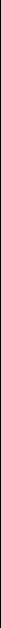 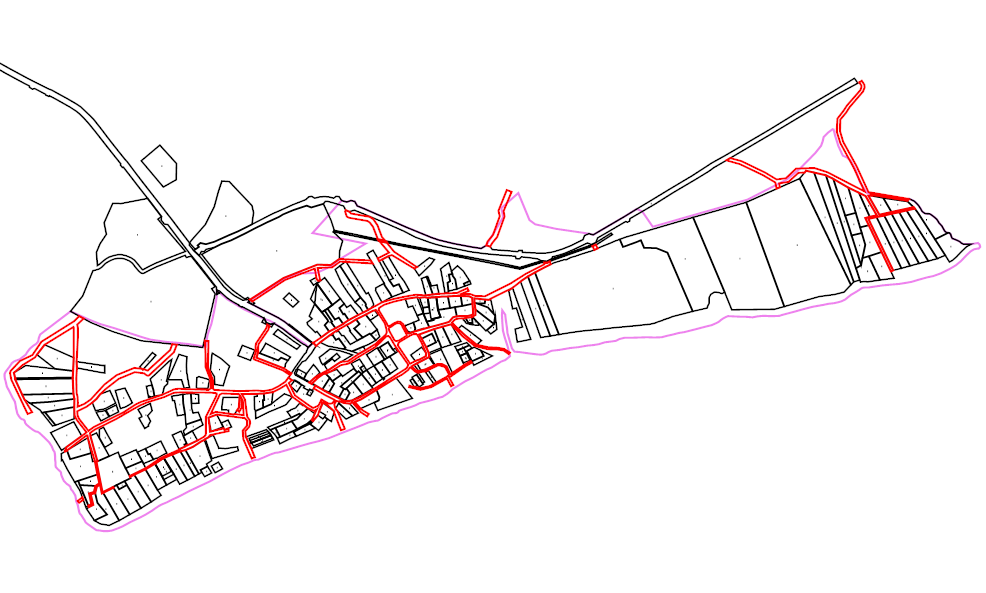 Масштаб 1:12 000Масштаб 1:12 000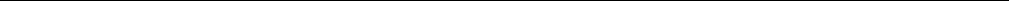 